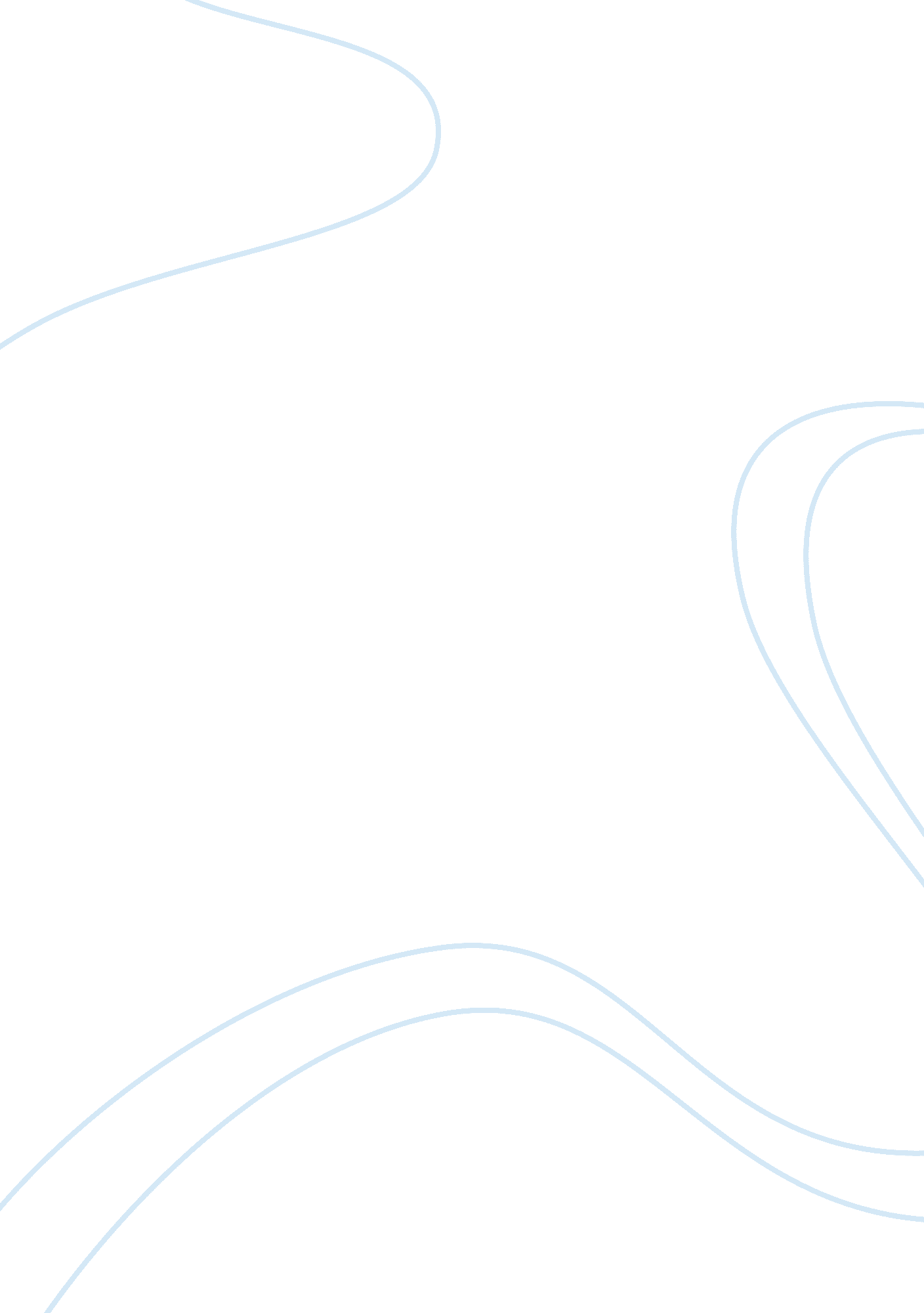 Personal statement example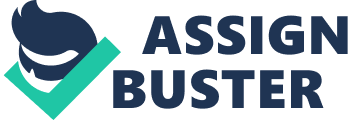 Proposal ment My interest in business is d back in my early years in school since I highly excelled mathematics, which relates to business. I developed passion to study business from my family since both parents are in business. Currently I am an undergraduate student at Bangor University taking a major in banking and finance. I would like to enroll for program on accounting and financial management at Cass Business School. I have great interest in business and enrolling for this course will greatly improve my business career. I have always had an interest in business enterprise, which was mainly fuelled by the family business. Therefore, this course would greatly sharpen my entrepreneurial skills and would be a responsible manager in the business world. 
When I started my undergraduate course at Bangor University, I acquired basic knowledge of accounting and management. In freshman sophomore, I acquired a lot of knowledge related to accounting courses, which will boost my performance at the collage. At the second grade in the university, I majored in finance and banking, which was my favorite, and I excelled scoring an average of 71. 17. Additionally, in the third grade at the University I advanced my interest and took behavioral finance, corporate risk management and operational management. I successfully passed in the majored subjects in all grades. This new course will greatly benefit me in succeeding in my entrepreneur business since I will require all the acquired skills (Baty & Michael, P. 57). All the previous courses have enabled me hold various positions, which I have performed excellently. Additionally, I have been recommended positively in all organizations I have worked for and they have requested me to work with them once am through with my studies. 
Any successful enterprise manager does not require only enterprise knowledge, but one requires mastering the financial knowledge. Additionally, companies require to get detailed feedback from managers and therefore, enrolling at your college will enable me acquire the necessary skills to become a manager. When managers posses a more comprehensive knowledge they are likely to deal with any kind of business related idea and one does not encounter challenges when formulating business strategies. Additionally, immediately I enroll for my course, I will begin looking for a job in the banking sector or any other related industry in order to practice the knowledge acquired from the university. Therefore, during this period I will also be searching for other various business opportunities since I believe I will be better placed with a three years working experience. Therefore, the course will positively influence my career positively in order to achieve my entrepreneurial skill necessary to start a business. While in school I took part in a number of activities, which have enabled me realize my shortcomings and gain experience. As a freshman, I was able to give management suggestions for a hotel, which were accepted by the management and they requested me to work with them once I clear college. Additionally, I took part in the business simulation game where I played the role of a manager where my team was ranked in the third position. Therefore, I have been able to display my managerial skills, which will largely be sharpened by joining your institution. I also participated in the cultural challenge cup where I was able to gain experience as well (Baty & Michael, P. 97). I also got a part-time job at a restaurant, which mainly boosted my patience since I worked under intense pressure. 
I highly recommend the superb reputation of this school and my interest to enroll in your school is deepened anytime I speak to an alumnus from your school. I am aware of the excellent faculty which has been proven to be the globally. Your school is fully equipped and all students attending your school prosper immediately they graduate. I look forward to your positive response to grant me the change to continue my studies at your great institution. 
Work cited 
Baty, Gordon B, and Michael Blake. Entrepreneurship--back to Basics. Washington, D. C: Beard Books, 2002. Print. 